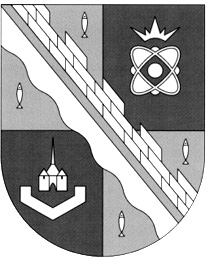 администрация МУНИЦИПАЛЬНОГО ОБРАЗОВАНИЯ                                        СОСНОВОБОРСКИЙ ГОРОДСКОЙ ОКРУГ  ЛЕНИНГРАДСКОЙ ОБЛАСТИпостановлениеот 18/12/2014 № 3035О создании постоянной комиссии по проведению торгов в форме конкурсов или аукционов, об утверждении состава и Положения о постоянной комиссии по проведению торгов в форме конкурсов или аукционов на право заключения договоров, предусматривающих переход прав в отношении муниципального имущества Сосновоборского городского округаНа основании приказа Федеральной антимонопольной службы Российской Федерации от 10.02.2010 № 67 «О порядке проведения конкурсов или аукционов на право заключения договоров аренды, договоров безвозмездного пользования, договоров доверительного управления имуществом, иных договоров, предусматривающих переход прав в отношении государственного или муниципального имущества, и перечне видов имущества, в отношении которого заключение указанных договоров может осуществляться путем проведения торгов в форме конкурса», руководствуясь п.16 ст.53 Устава Сосновоборского городского округа, а также в связи с организационно-штатными изменениями в администрации Сосновоборского городского округа и проведенными выборами в совет депутатов Сосновоборского городского округа третьего созыва, администрация Сосновоборского городского округа п о с т а н о в л я е т:1. Создать постоянную комиссию по проведению торгов в форме конкурсов или аукционов на право заключения договоров, предусматривающих переход прав в отношении муниципального имущества Сосновоборского городского округа.2. Утвердить состав постоянной комиссии по проведению торгов в форме конкурсов или аукционов на право заключения договоров, предусматривающих переход прав в отношении муниципального имущества Сосновоборского городского округа, согласно Приложению № 1 к настоящему постановлению.3. Утвердить Положение о постоянной комиссии по проведению торгов в форме конкурсов или аукционов на право заключения договоров, предусматривающих переход прав в отношении муниципального имущества Сосновоборского городского округа в новой редакции, согласно Приложению № 2 к настоящему постановлению.4. Считать утратившими силу постановления администрации Сосновоборского городского округа:- от 27.01.2012 № 193 «О создании постоянной комиссии по проведению торгов (аукционов и конкурсов), об утверждении состава и Положения о постоянной комиссии по проведению торгов (аукционов и конкурсов) на право заключения договоров, предусматривающих переход прав в отношении муниципального имущества Сосновоборского городского округа»;- от 21.01.2013 № 125 «О внесении изменений в постановление администрации Сосновоборского городского округа от 27.01.2012 № 193 «О создании постоянной комиссии по проведению торгов (аукционов и конкурсов), об утверждении состава и Положения о постоянной комиссии по проведению торгов (аукционов и конкурсов) на право заключения договоров, предусматривающих переход прав владения и (или) пользования в отношении муниципального имущества Сосновоборского городского округа»;- от 19.11.2013 № 2859 «О внесении изменений в постановление администрации Сосновоборского городского округа от 27.01.2012 № 193 «О создании постоянной комиссии по проведению торгов (аукционов и конкурсов), об утверждении состава и Положения о постоянной комиссии по проведению торгов (аукционов и конкурсов) на право заключения договоров, предусматривающих переход прав владения и (или) пользования в отношении муниципального имущества Сосновоборского городского округа».5. Пресс-центру администрации (Арибжанов Р.М.) разместить настоящее постановление на официальном сайте Сосновоборского городского округа.6. Общему отделу администрации (Тарасова М.С.) обнародовать настоящее постановление на электронном сайте городской газеты «Маяк».7. Настоящее постановление вступает в силу со дня официального обнародования.8. Контроль за исполнением настоящего постановления возложить на первого заместителя главы администрации Подрезова В.Е.Глава администрацииСосновоборского городского округа                                                                 В.И.Голиковисп. Е.В. Севостьяновтел. 2-82-13; СЕУТВЕРЖДЕНОпостановлением администрацииСосновоборского городского округаот 18/12/2014 № 3035(Приложение № 1)СОСТАВ ПОСТОЯННОЙ КОМИССИИПО ПРОВЕДЕНИЮ ТОРГОВ В ФОРМЕ КОНКУРСОВ ИЛИ АУКЦИОНОВ НА ПРАВО ЗАКЛЮЧЕНИЯ ДОГОВОРОВ, ПРЕДУСМАТРИВАЮЩИХ ПЕРЕХОД ПРАВ В ОТНОШЕНИИ МУНИЦИПАЛЬНОГО ИМУЩЕСТВА СОСНОВОБОРСКОГО ГОРОДСКОГО ОКРУГАПредседатель комиссии:Подрезов В.Е. – первый заместитель главы администрации;Заместитель председателя:Михайлова Н.В. – председатель КУМИ Сосновоборского городского округа;Члены Комиссии:Козловская О.Г. – заместитель главы администрации, председатель Комитета финансов Сосновоборского городского округа;Иванов А.В. – депутат совета депутатов Сосновоборского городского округа;Галочкина В.Н. – заместитель председателя КУМИ Сосновоборского городского округа;Дмитревская М.Б. – директор Муниципального бюджетного учреждения «Сосновоборский фонд имущества»;Ермолаева А.В. – главный специалист, юрисконсульт юридического отдела администрации;Коротицкий Н.А. – ведущий специалист Муниципального бюджетного учреждения «Сосновоборский фонд имущества».Секретари комиссии:Озолина Ю.В. – главный специалист Муниципального бюджетного учреждения «Сосновоборский фонд имущества»;Севостьянов Е.В. – ведущий специалист Муниципального бюджетного учреждения «Сосновоборский фонд имущества».исп. Е.В. Севостьяновтел. 2-82-13; СЕУТВЕРЖДЕНОпостановлением администрацииСосновоборского городского округаот 18/12/2014 № 3035(Приложение № 2)ПОЛОЖЕНИЕО ПОСТОЯННОЙ КОМИССИИ ПО ПРОВЕДЕНИЮ ТОРГОВ В ФОРМЕ КОНКУРСОВ ИЛИ АУКЦИОНОВ НА ПРАВО ЗАКЛЮЧЕНИЯ ДОГОВОРОВ, ПРЕДУСМАТРИВАЮЩИХ ПЕРЕХОД ПРАВ В ОТНОШЕНИИ МУНИЦИПАЛЬНОГО ИМУЩЕСТВА СОСНОВОБОРСКОГО ГОРОДСКОГО ОКРУГАОбщие положения1.1. Настоящее Положение определяет цели создания, функции и порядок работы постоянной комиссии по проведению торгов (конкурсов или аукционов) на право заключения договоров, предусматривающих переход прав в отношении муниципального имущества муниципального образования Сосновоборский городской округ Ленинградской области (далее – Комиссия).1.2. Комиссия создана для обеспечения реализации положений статьи 17.1. Федерального закона «О защите конкуренции» от 26.07.2006 № 135-ФЗ.1.3. Деятельность комиссии основывается на принципах гласного и коллегиального обсуждения.1.4. Комиссия является постоянно действующим коллегиальным органом администрации муниципального образования Сосновоборский городской округ Ленинградской области.1.5. Комиссия в своей деятельности руководствуется Приказом Федеральной антимонопольной службы Российской Федерации от 10.02.2010 № 67 «О порядке проведения конкурсов или аукционов на право заключения договоров аренды, договоров безвозмездного пользования, договоров доверительного управления имуществом, иных договоров, предусматривающих переход права в отношении государственного или муниципального имущества, и перечне видов имущества, в отношении которого заключение указанных договоров может осуществляться путем проведения торгов в форме конкурса» (далее – Приказ ФАС России от 10.02.2010 № 67), действующим антимонопольным законодательством РФ и настоящим Положением.1.6. Любые действия (бездействия) Комиссии могут быть обжалованы в порядке, установленном законодательством Российской Федерации, если такие действия (бездействия) нарушают права и законные интересы участника (ов) конкурсов или аукционов. В случае такого обжалования Комиссия обязана:- представить по запросу уполномоченного органа сведения и документы, необходимые для рассмотрения жалобы;- приостановить проведение отдельных процедур до рассмотрения жалобы по существу, в случае получения соответствующего требования от уполномоченного органа.2. Порядок формирования Комиссии2.1. Число членов Комиссии не может быть менее чем пять человек.2.2. Членами Комиссии не могут быть физические лица, лично заинтересованные в результатах конкурсов или аукционов (в том числе физические лица, подавшие заявки на участие в конкурсе или аукционе) либо физические лица, на которых способны оказывать влияние участники конкурсов или аукционов и лица, подавшие заявки на участие в конкурсе или аукционе (в том числе физические лица, являющиеся участниками (акционерами) этих организаций, членами их органов управления, кредиторами участников конкурсов или аукционов). В случае выявления в составе комиссии указанных лиц организатор конкурса или аукциона, обязан незамедлительно заменить их иными физическими лицами.2.3. Персональный состав Комиссии, члены Комиссии, в том числе председатель Комиссии (далее – председатель), заместитель председателя Комиссии (далее – заместитель председателя) утверждается постановлением администрации Сосновоборского городского округа. Председатель и заместитель председателя являются членами Комиссии.2.4. Полномочия членов Комиссии возникают (прекращаются) с момента принятия соответствующего постановления администрации Сосновоборского городского округа.3. Задачи Комиссии3.1. Задачами Комиссии при проведении торгов являются:3.1.1. Обеспечение объективности при определении участников конкурса или аукциона, рассмотрении, сопоставлении и оценке заявок на участие в конкурсе, определении победителя конкурса, рассмотрение заявок на участие в аукционе;3.1.2. Соблюдение принципов публичности, прозрачности, конкурентности, равных условий и недискриминации при проведении торгов в форме конкурса или аукциона;3.1.3. Устранение возможностей злоупотребления и коррупции при проведении торгов в форме аукциона или конкурса.4. Функции Комиссии4.1. При реализации задач, указанных в п.3.1 настоящего Положения, Комиссия при проведении торгов в форме конкурса осуществляет следующие функции:4.1.1. Вскрытие конвертов с заявками на участие в конкурсе, поданных на бумажных носителях и открытие доступа к поданным в форме электронных документов и подписанным в соответствии с нормативными правовыми актами Российской Федерации заявкам на участие в конкурсе (далее – вскрытие конвертов с заявками на участие в конкурсе), определение участников конкурса;  	4.1.2. Рассмотрение, оценка и сопоставление заявок на участие в конкурсе, поданных заявителями, признанными участниками конкурса; 	4.1.3. Определение победителя конкурса; 	4.1.4. Ведение протокола вскрытия конвертов с заявками на участие в конкурсе и открытия доступа к поданным в форме электронных документов заявкам на участие в конкурсе (далее – протокол вскрытия конвертов), протокола рассмотрения заявок на участие в конкурсе, протокола оценки и сопоставления заявок на участие в конкурсе, протокола об отказе от заключения договора, протокола об отстранении заявителя или участника конкурса от участия в конкурсе.4.2. При реализации задач, указанных в п.3 настоящего Положения, Комиссия при проведении торгов в форме аукциона осуществляет следующие функции:	4.2.1. Рассмотрение заявок на участие в аукционе и отбор участников аукциона;   	4.2.2. Принятие решения о допуске (об отказе в допуске) к участию в аукционе;   	4.2.3. Ведение протокола рассмотрения заявок на участие в аукционе;   	4.2.4. Ведение протокола аукциона;   	4.2.5. Оформление протокола об отказе от заключения договора;      4.2.6. Оформление протокола об отстранении заявителя или участника аукциона от участия в аукционе.5. Права и обязанности Комиссии и ее членов.5.1. Комиссия обязана:5.1.1. Проверять соответствие участников конкурса или аукциона предъявляемым к ним требованиям, установленным законодательством Российской Федерации, конкурсной документацией и документацией об аукционе; 	5.1.2. Не допускать заявителя к участию в конкурсе или аукционе в случаях, установленных законодательством Российской Федерации;	5.1.3. Исполнять предписания органов власти, уполномоченных на осуществление контроля в сфере проведения конкурсов и аукционов, об устранении выявленных ими нарушений законодательства Российской Федерации и (или) иных нормативных правовых актов Российской Федерации; 	5.1.4. Не проводить переговоров с участниками конкурса или аукциона до проведения конкурса или аукциона и во время проведения конкурса или аукциона, кроме случаев обмена информацией, прямо предусмотренных Приказом ФАС России от 10.02.2010 № 67, конкурсной документацией или документацией об аукционе; 	5.1.5. Непосредственно перед вскрытием конвертов с заявками на участие в конкурсе и открытия доступа к поданным в форме электронных документов заявкам на участие в конкурсе, но не раньше времени, указанного в извещении о проведении конкурса и конкурсной документации, объявить присутствующим при вскрытии таких конвертов и открытии доступа к поданным в форме электронных документов заявкам на участие в конкурсе участникам о возможности подать заявки на участие в конкурсе, изменить или отозвать поданные заявки на участие в конкурсе до вскрытия конвертов с заявками на участие в конкурсе и открытия доступа к поданным в форме электронных документов заявкам на участие в конкурсе;	5.1.6. Оценивать и сопоставлять заявки на участие в конкурсе в установленном антимонопольным законодательством порядке оценки заявок на участие в конкурсе в соответствии с критериями, указанными в конкурсной документации;	5.1.7.	В случае установления факта недостоверности сведений, содержащихся в документах, представленных заявителем или участником конкурса или аукциона, отстранить такого заявителя или участника конкурса или аукциона от участия в конкурсе или аукционе на любом этапе их проведения, указав в протоколе об отстранении заявителя или участника конкурса или аукциона от участия в конкурсе или аукционе установленные факты недостоверных сведений.	5.1.8.	Обеспечивать конфиденциальность сведений, содержащихся в заявках на участие в конкурсе, до вскрытия конвертов с заявками на участие в конкурсе и открытия доступа к поданным в форме электронных документов заявкам на участие в конкурсе.	5.1.9.	Осуществлять аудио- или видеозапись вскрытия конвертов с заявками на участие в конкурсе.	5.1.10. Осуществлять аудио- или видеозапись проведения аукциона.5.2. Комиссия вправе:5.2.1. В случаях, предусмотренных Приказом ФАС России от 10.02.2010 № 67, отстранить участника от участия в конкурсе или аукционе;	5.2.2. Обратиться к специализированной организации, ответственной за разработку конкурсной документации или документации об аукционе, за разъяснениями по предмету конкурса или аукциона;	5.2.3.	Запрашивать информацию и документы в целях проверки соответствия участника конкурса или аукциона требованиям, установленным документацией об аукционе или конкурсе, у органов власти в соответствии с их компетенцией и иных лиц, за исключением лиц, подавших заявку на участие в конкурсе или аукционе. При этом комиссия не вправе возлагать на участников конкурсов и аукционов обязанность подтверждать соответствие данным требованиям.5.3. Члены Комиссии обязаны:5.3.1. Знать и руководствоваться в своей деятельности требованиями антимонопольного законодательства и настоящего Положения;5.3.2. Лично присутствовать на заседаниях Комиссии. Отсутствие на заседании Комиссии допускается только по уважительным причинам в соответствии с трудовым законодательством Российской Федерации (больничный лист, командировка и т.д.), а также в случаях участия в совещаниях администрации;	5.3.3. Соблюдать порядок рассмотрения, оценки и сопоставления заявок на участие в конкурсе, указанных в конкурсной документации и порядок рассмотрения заявок на участие в аукционе и отбора участников аукциона, установленный в документации об аукционе;	5.3.4. Не допускать разглашения сведений, ставших им известными в ходе проведения конкурса или аукциона, кроме случаев, прямо предусмотренных законодательством Российской Федерации.5.4. Члены Комиссии вправе:	5.4.1. Знакомиться со всеми представленными на рассмотрение документами и сведениями, составляющими заявку на участие в конкурсе или аукционе;	5.4.2. Выступать по вопросам повестки дня на заседаниях Комиссии;	5.4.3. Проверять правильность составления протокола рассмотрения заявок на участие в конкурсе или аукциона, в том числе правильность отражения в протоколе рассмотрения заявок на участие в конкурсе или аукционе своего выступления.	5.4.4. Проверять правильность содержания протокола оценки и сопоставления заявок на участие в конкурсе.	5.4.5. Письменно излагать свое особое мнение, которое прикладывается к протоколу вскрытия конвертов, протоколу рассмотрения заявок на участие в конкурсе, аукционе или к протоколу оценки и сопоставления заявок на участие в конкурсе в зависимости от того, по какому вопросу оно изложено.	5.4.6. Проверять правильность содержания протокола об отстранении заявителя или участника конкурса или аукциона от участия в конкурсе или в аукционе.	5.5. Члены Комиссии:	5.5.1. Принимают решения по вопросам, отнесенным к компетенции Комиссии Приказом ФАС России от 10.02.2010 № 67 и настоящим Положением;	5.5.2. Осуществляют рассмотрение, оценку и сопоставление заявок на участие в конкурсе в соответствии требованиями законодательства Российской Федерации, Приказом ФАС России от 10.02.2010 № 67 и настоящим Положением;	5.5.3. Принимают участие в рассмотрении заявок на участие в аукционе и отбор участников аукциона в соответствии требованиями законодательства Российской Федерации, Приказом ФАС России от 10.02.2010 № 67, документации об аукционе и Положением;5.5.4. Подписывают протокол вскрытия конвертов, протокол рассмотрения заявок на участие в конкурсе или аукционе, протокол оценки и сопоставления заявок на участие в конкурсе, протокол об отказе организатора от заключения договора, протокол об отстранении заявителя или участника аукциона от участия в аукционе, протокола об отстранении заявителя или участника конкурса от участия в конкурсе, протокол аукциона;5.5.5. Принимают участие в определении победителя конкурса, в том числе путем обсуждения и голосования;5.5.6. Осуществляют иные действия в соответствии с Приказом ФАС России                     от 10.02.2010 № 67 и настоящим Положением.5.6. Председатель Комиссии (в его отсутствие заместитель председателя):5.6.1. Осуществляет общее руководство работой Комиссией и обеспечивает выполнение настоящего Положения. В отсутствие председателя общее руководство работой комиссии осуществляет заместитель председателя.	5.6.2. Объявляет заседание правомочным или выносит решение об его переносе из-за отсутствия кворума;	5.6.3. Открывает и ведет заседания Комиссии, объявляет перерывы;	5.6.4. Объявляет лично (или через секретаря Комиссии) сведения, подлежащие объявлению на процедуре вскрытия конвертов с заявками на участие в конкурсе и открытие доступа к поданным в форме электронных документов заявкам на участие в конкурсе;	5.6.5. Определяет порядок рассмотрения обсуждаемых вопросов;	5.6.6. В случае необходимости выносит на обсуждение Комиссии вопрос о привлечении к работе Комиссии экспертов;	5.6.7. Подписывает протокол вскрытия конвертов с заявками на участие в конкурсе, протокол рассмотрения заявок на участие в конкурсе, протокол оценки и сопоставления заявок на участие в конкурсе, протокол об отказе от заключения договора, протокол рассмотрения заявок на участие в аукционе, протокол об отстранении заявителя или участника конкурса или аукциона от участия в конкурсе или в аукционе, протокол аукциона;	5.6.8. Объявляет о принятых Комиссией решениях;	5.6.9. Осуществляет иные действия в соответствии с Приказом ФАС России                    от 10.02.2010 № 67 и настоящим Положением.	5.7. Секретарь Комиссии:	5.7.1. Осуществляет подготовку заседаний Комиссии, включая оформление и рассылку необходимых документов, информирование членов Комиссии по всем вопросам, относящимся к функциям Комиссии, в том числе извещает лиц, принимающих участие в работе Комиссии, о времени и месте проведения заседаний не менее чем за три рабочих дня до их начала и обеспечивает членов Комиссии необходимыми материалами;5.7.2. Перед началом проведения аукциона регистрирует участников аукциона, явившихся на аукцион, или их представителей и выдает пронумерованные карточки. Номер карточки должен соответствовать регистрационному номеру заявки участника на участие в аукционе;	5.7.3. По ходу заседаний Комиссии оформляет протокол вскрытия конвертов, протокол рассмотрения заявок на участие в конкурсе, протокол оценки и сопоставления заявок на участие в конкурсе, протокол об отказе от заключения договора; протокол рассмотрения заявок на участие в аукционе, протокол об отстранении заявителя или участника конкурса или аукциона от участия в конкурсе или в аукционе, протокол аукциона;	5.7.4. Осуществляет иные действия организационно-технического характера в соответствии с законодательством Российской Федерации и настоящим Положением.   5.7.5. Проводит анализ поступивших заявок на участие в конкурсе или аукционе и представляет членам Комиссии.   5.7.6. Не является членом Комиссии и не имеет права голоса.5.8. Аукционист:Аукционист выбирается из числа членов аукционной Комиссии путем открытого голосования членов аукционной Комиссии большинством голосов.5.8.1. Проводит аукцион на русском языке, если документацией об аукционе не предусмотрено использование при проведении аукциона иностранного языка;	5.8.2. Объявляет о начале проведения аукциона (лота), номер лота (в случае проведения аукциона по нескольким лотам), предмет договора, начальную (минимальную) цену договора (лота), «шаг аукциона», наименование участников аукциона, которые не явились на аукцион;	5.8.3. Предлагает участникам аукциона заявлять свои предложения о цене договора поднятием номерных карточек;	5.8.4. Объявляет номер карточки участника аукциона, который первым поднял карточку после объявления начальной (минимальной) цены договора (цены лота) и цены договора, увеличенной в соответствии с «шагом аукциона», а также новую цену договора, увеличенную в соответствии с «шагом аукциона» и «шаг аукциона» в соответствии с которым повышается цена, указывает на этого участника и объявляет заявленную цену как цену договора;	5.8.5. Предлагает вновь другим участникам аукциона заявлять свои предложения  о цене договора, в соответствии с «шагом аукциона»;	5.8.6. Снижает «шаг аукциона» в случае, если после троекратного объявления последнего предложения о цене договора ни один из участников аукциона не заявил о своем намерении предложить более высокую цену договора.	5.8.7. Объявляет об окончании проведения аукциона (лота) в случае, если после троекратного объявления последнего предложения о цене договора или после заявления действующего правообладателя о своем желании заключить договор по объявленной цене договора ни один участник аукциона не поднял карточку после снижения шага аукциона до 0,5 % начальной (минимальной) цены договора (лота);5.8.8. Объявляет последнее и предпоследнее предложения о цене договора, номер карточки и наименование победителя аукциона и участника аукциона, сделавшего предпоследнее предложение о цене договора;5.8.9. Подписывает протокол аукциона.6. Регламент работы Комиссии6.1. Работа Комиссии осуществляется на ее заседаниях. Заседание Комиссии считается правомочным, если на нем присутствует не менее чем пятьдесят процентов от общего числа ее членов.	6.2. Решения Комиссии принимаются простым большинством голосов от числа присутствующих на заседании членов. При равенстве голосов голос Председателя (заместителя председателя, в отсутствие председателя) является решающим. При голосовании каждый член Комиссии имеет один голос. Голосование осуществляется открыто. Заочное голосование, а также делегирование членами комиссии своих полномочий иным лицам не допускается.	6.3. Конкурсной комиссией осуществляются вскрытие конвертов с заявками на участие в конкурсе и открытие доступа к поданным в форме электронных документов и подписанным в соответствии с нормативными правовыми актами Российской Федерации заявкам на участие в конкурсе (далее - вскрытие конвертов с заявками на участие в конкурсе), определение участников конкурса, рассмотрение, оценка и сопоставление заявок на участие в конкурсе, определение победителя конкурса, ведение протокола вскрытия конвертов с заявками на участие в конкурсе и открытия доступа к поданным в форме электронных документов заявкам на участие в конкурсе, протокола рассмотрения заявок на участие в конкурсе, протокола оценки и сопоставления заявок на участие в конкурсе, протокола об отказе от заключения договора, протокола об отстранении заявителя или участника конкурса от участия в конкурсе.6.4. Аукционной комиссией осуществляются рассмотрение заявок на участие в аукционе и отбор участников аукциона, ведение протокола рассмотрения заявок на участие в аукционе, протокола аукциона, протокола об отказе от заключения договора, протокола об отстранении заявителя или участника аукциона от участия в аукционе.исп. Е.В. Севостьяновтел. 2-82-13; СЕ